Publicado en  el 27/05/2015 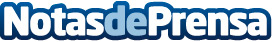 Red.es destina 900.000 euros para continuar apoyando programas formativos en el ámbito de la Economía DigitalDatos de contacto:Nota de prensa publicada en: https://www.notasdeprensa.es/red-es-destina-900-000-euros-para-continuar_1 Categorias: E-Commerce Software http://www.notasdeprensa.es